TALLLER GRADO PRIMERO.Indicador de desempeño: Ubico mi cuerpo en el espacio y en relación con pequeños objetos. Tema: Mini fútbol.  Nota 1: Las fotos del trabajo debe ser enviado al correo juliangov@campus.com.co con el nombre de la niña y grado.Fútbol El fútbol es el deporte más popular a nivel mundial, donde se promueve la inclusión y las destrezas con los miembros inferiores del cuerpo.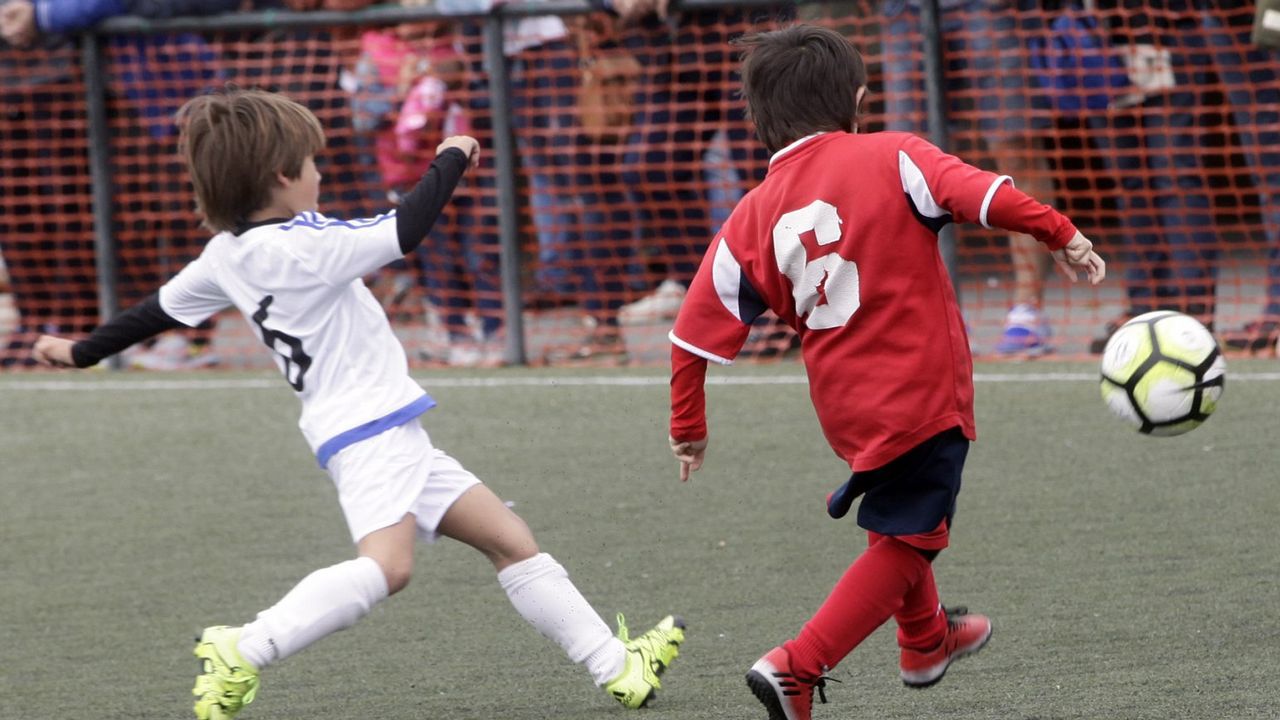 Actividad.Observa el video y responde las siguientes preguntas:https://www.youtube.com/watch?v=VgIJFDTW7d4https://www.youtube.com/watch?v=BXyu5Bpb-YM&t=35s¿Qué figura geométrica es el campo de fútbol?¿Cuántos jugadores participan del equipo de fútbol?¿Cómo se llama el punto o anotación en fútbol?¿Cuántos semicírculos y círculos hay en el terreno de juego?¿Cuántas líneas puedes aparecen en la cancha de fútbol?¿Cuánto dura un partido de fútbol?¿Qué jugador puede tocar el balón con las manos?¿De qué color son las tarjetas en fútbol?¿Cómo se llama la persona que marca las faltas?